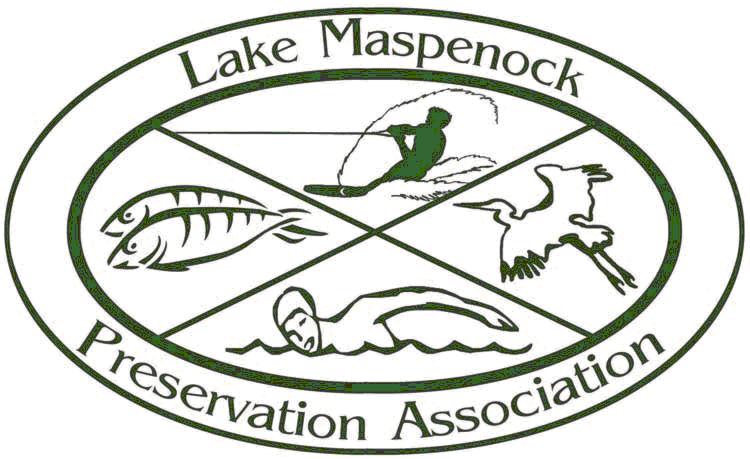  Preservation AssociationExecutive Board Meeting MinutesAUGUST 5, 2013Start time:  7:05 pmIn attendance:Malcolm, Brian, Mark, Frank, Patty, TinaReview and vote to accept minutes from June 19th meeting.Post meeting minutes to website after board approval	Motion:	Malcolm	Second:	Frank	UnanimousTreasurer’s Report –  Two bank accounts - $1,157.29 and $826.29Insurance due $762.00 (annual bill)Will deplete smaller account, transfer remaining to second account when low3.	Requests for changes to the drawdown NOI/Order of Conditions:	Malcolm drafted letter to Conservation Comm and will get on the agenda For their next meeting.  Malcolm to notify board when the meeting will take place4.	Dam Advisory Committee (Update Mike, Mark, Frank)Mike not in attendance but updated Malcolm, he contacted Jaime and Norman (Town Manager)  they are going to try to organize a meeting for later in the month.5.	Update on Sandy Beach work, Buoys?Brian will contact Park and Rec, get an update and email Board Members to the progress at the beach.6.	Fishing Tournament – 9/14?Since the beach is not completed, we will wait for the update from Brian, but it does not look good.Tina to send Save the Date email to membership.7.	Fund raising		Mark talked about fund raising efforts on his brother’s lake.		Other lakes charge $75/family annually in order to be able to cover 			Cost of weed control, etc.Need to review increase of dues per family, but would require vote from membership, would need to hold a special General Meeting.  Frank to write up cost list regarding increase in dues.         8.	New BusinessMonthly Newsletter to membership, everyone should have input at each meeting as to what we can put together for the newsletter.Vote on Boat Parade – Boat with Big Flags (Patty had photo)Will send email with picture  and have Jen post to Website and Facebook to identify winner		     9.	Next meeting? 		Tuesday, September 3 – 7:00 pm –  (Patty and Frank’s)     10.	  Motion for adjournment		Motion:	Malcolm		Second:	Tina		UnanimousEnd time:	8:48 pm